Supplementary InformationSupplementary Figures and Supplementary Table.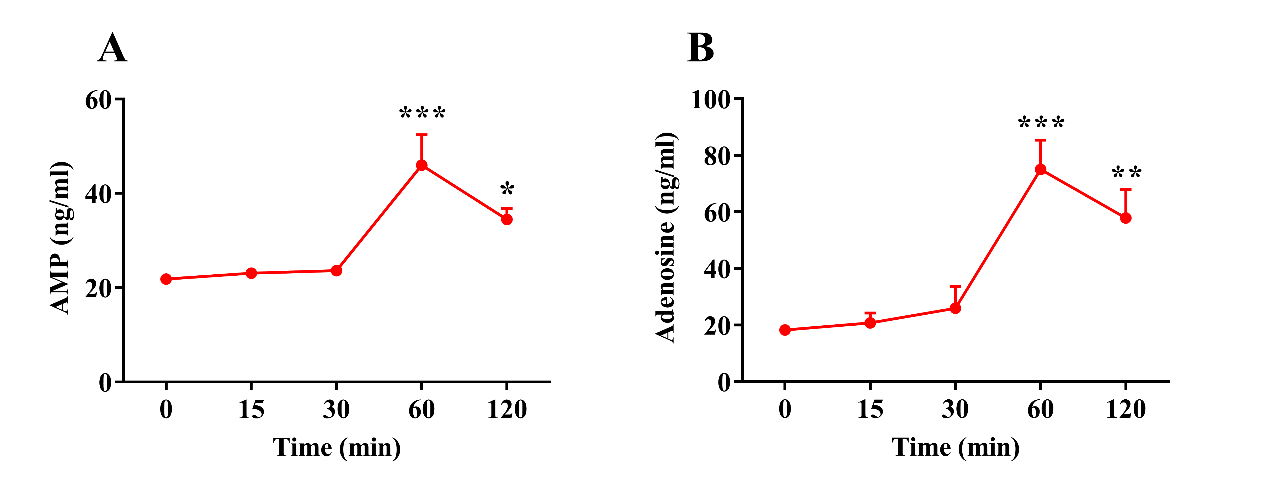 Supplementary Figure S1. Effect of AMP oral gavage on the content of serum AMP (A) and adenosine (B). Data are mean ± SEM (n = 5-7). Statistical analyses were performed using one-way ANOVA followed by Dunnett’s multiple comparisons test. * P < 0.05, ** P < 0.01, *** P < 0.001 versus the content at 0 min. AMP, adenosine 5’-monophosphate.Supplementary Table S1. Primer sets used for Real-Time PCR.F: forward primer; R: reverse primerNCBI accession IDGenePrimer sequence （5’ to 3’）Size(bp)XM_030254057.1β-actinF: GTCCCTCACCCTCCCAAAAGR: GCTGCCTCAACACCTCAACCC266XM_021170845.1UCP1F: GCTTTGCCTCACTCAGGATTGGR: CCAATGAACACTGCCACACCTC133XM_006503779.4PGC-1αF: AGCCGTGACCACTGACAACGAGR: GCTGCATGGTTCTGAGTGCTAAG168XM_021184295.2CPT-1βF: ATGTATCGCCGCAAACTGGACCR: CTCTGAGAGGTGCTGTAGCAAG147XM_030248424.1PPARαFP: ATGCCAGTACTGCCGTTTTCRP: GGCCTTGACCTTGTTCATGT220XM_006505743.4PPARγF: GTACTGTCGGTTTCAGAAGTGCCR: ATCTCCGCCAACAGCTTCTCCT102XM_006539175.4PRDM16F: GGCGAGGAAGCTAGCCAAAR: GGTCTCCTCCTCGGCACTCT97XM_030255219.1NRF1F: GGCAACAGTAGCCACATTGGCTR: GTCTGGATGGTCATTTCACCGC141XM_017313918.2TFAMF: CCTGAGGAAAAGCAGGCATAR: ATGTCTCCGGATCGTTTCAC143XM_021204930.2SIRT1F: CCTGACTTCAGATCAAGAGAR: TGTCTCCACGAACAGCTTCA349XM_021179194.2Dio2F: CCTCCTAGATGCCTACAAACAGGR: CATTCGGCCCCATCAGCGGTC126XM_021169248.2LPLF: GCCCAGCAACATTATCCAGTR: GGTCAGACTTCCTGCTACGC168NM_025802.3ATGLF: AAAGGACCTGATGACCACCR: GCAGCCACTCCAACAAGC125NM_024406.3FABP4F: TCACCTGGAAGACAGCTCCTR: AATCCCCATTTACGCTGATG182XM_021168520.2C/EBPαF: AGAAGTCGGTGGACAAGAACAR: TTTGGCTTTATCTCGGCTCT89XM_030245748.1SREBP1F: CGACTACATCCGCTTCTTGCAGR: CCTCCATAGACACATCTGTGCC143XM_021212956.2P2X1F: CTTTGGCTGGTGTCCTGTAGAGR: CCTGTTGACCTTGAAGCGTGGA124XM_030254197.1P2X4F: GCTTTCAGGAGATGGCAGTGGAR: TGTAGCCAGGAGACACGTTGTG153NM_033321.4P2X5F: AGAGGACAAGCCACTGGAGAR: GTGATGGCTTCATGTTCACG152XM_021184811.1P2X6F: TGCTAACCAGGAACTGTCGGGTR: AAGTCCCGTTCCTGGTAGCCTT115XM_006529079.3A1F: GATCGGTACCTCCGAGTCAAGAR: CACTCAGGTTGTTCCAGCCAAAC142XM_030244829.1A2AF: AGAGCAAGAGGCAGGTATCTCR: CCCAAAGGCTTTCTCACGGA113